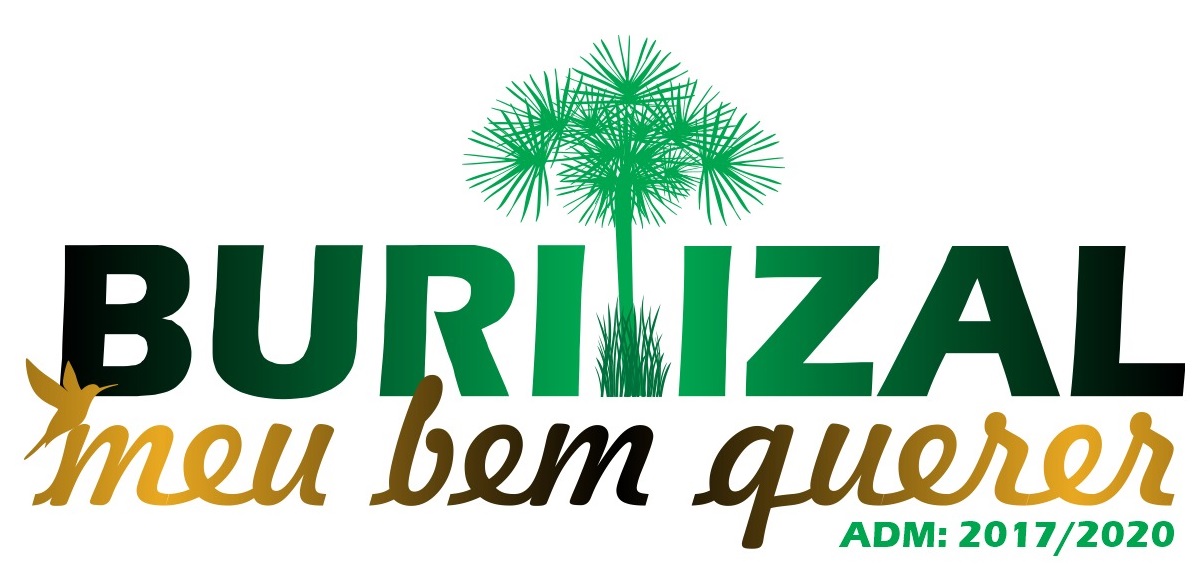 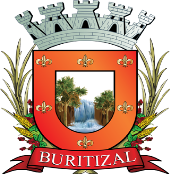 BOLSA DE ESTUDOS 2020Período de Cadastramento para Bolsa de Estudos, Curso Técnico e Auxílio Moradia: de 06 a 10/01/2020 FFCL/FAFRAM e 13 a 24/01/2020 para as demais Faculdades no  site www.buritizal.sp.gov.br      Após a inscrição no endereço eletrônico comparecer no Departamento de Educação situado à Rua São Paulo, nº 135, das 9:00 às 11:00 e das 14: 00 às 16:00, munido dos seguintes documentos:R.G.;C.P.F.;Título de eleitor;Comprovante de residência;OBS1: Comprovante atual de água, luz, telefone ou cartão bancário (válido OUTUBRO/2018, NOVEMBRO/2018, DEZEMBRO/2018, JANEIRO/2019 e JANEIRO/2020).OBS2: Comprovante de residência que justifique um ano (01) de moradia no município (válido JANEIRO/2018)OBS3: se os comprovantes estiverem no nome de outro membro da família, apresentar documento que comprove o parentesco.Comprovante de matrícula;Requerimento disponibilizados no site assinado pelo requerente. Ficha disponibilizada no site assinada pelo requerente.Frequência escolar (Se já for Bolsista).Importante:Todas as informações serão checadas pelo Departamento de Educação antes do deferimento ou não do que foi requerido;Recebemos somente documentação completa, sem rasuras.TRANPORTE ESCOLAR(apenas para alunos não bolsistas que utilizam o transporte )         Período de cadastramento para o Transporte Escolar de 13 a 27/01/2020 aqui no site www.buritizal.sp.gov.br          Após a inscrição comparecer no Departamento de Educação situado à Rua São Paulo, no. 135, das 09:00 às 11:00 e das 14:00 às 16:00, munido dos seguintes documentos:RG;CPF;Comprovante de residência;Comprovante de matrícula;Ficha disponibilizados no site assinada pelo requerente;Autorização dos pais ou responsáveis com firma reconhecida(	em caso de aluno menor de 18 anos).Importante:Recebemos somente documentação completa e sem rasuras.